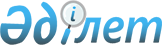 Бөкей ордасы ауданы әкімдігінің 2016 жылғы 21 маусымдағы № 109 "Бөкей ордасы ауданы бойынша 2016 жылға арналған қоғамдық жұмыстарды ұйымдастыру және қаржыландыру туралы" қаулысының күші жойылды деп тану туралыБатыс Қазақстан облысы Бөкей ордасы ауданы әкімдігінің 2017 жылғы 27 қаңтардағы № 16 қаулысы. Батыс Қазақстан облысының Әділет департаментінде 2017 жылдың 15 ақпанда № 4687 болып тіркелді      Қазақстан Республикасының 2001 жылғы 23 қаңтардағы "Қазақстан Республикасындағы жергілікті мемлекеттік басқару және өзін-өзі басқару туралы", 2016 жылғы 6 сәуірдегі "Құқықтық актілер туралы" Заңдарын басшылыққа ала отырып, аудан әкімдігі ҚАУЛЫ ЕТЕДІ:

      1. 2016 жылғы 21 маусымдағы №109 "Бөкей ордасы ауданы бойынша 2016 жылға арналған қоғамдық жұмыстарды ұйымдастыру және қаржыландыру туралы" Бөкей ордасы ауданы әкімдігі қаулысының (Нормативтік құқықтық актілерді мемлекеттік тіркеу тізілімінде №4494 тіркелген, 2016 жылғы 1 тамызда "Әділет" ақпараттық-құқықтық жүйесінде жарияланған) күші жойылды деп танылсын.

      2. Бөкей ордасы ауданы әкімі аппаратының басшысы (Е.Айтқалиев) осы қаулының әділет органдарында мемлекеттік тіркелуін, Қазақстан Республикасы нормативтік құқықтық актілері эталондық бақылау банкінде және бұқаралық ақпарат құралдарында оның ресми жариялануын қамтамасыз етсін.

      3. Осы қаулының орындалуын бақылау аудан әкімінің орынбасары Л.Қайырғалиеваға жүктелсін.

      4. Осы қаулы алғашқы ресми жарияланған күнінен кейін күнтізбелік он күн өткен соң қолданысқа енгізіледі.


					© 2012. Қазақстан Республикасы Әділет министрлігінің «Қазақстан Республикасының Заңнама және құқықтық ақпарат институты» ШЖҚ РМК
				
      Аудан әкімі

Н.Рахымжанов
